  	 MedewerkersTevredenheidsOnderzoek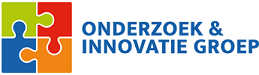 Naam apotheek	: Adres			: Postcode en plaats	: Contactpersoon	: Telefoonnummer	: E-mailadres		: Start in weeknr.	:Vragenlijst    		:   standaard     verkorte	De apotheek heeft de volgende medewerkers (incl. leidinggevend(en))*doet niet mee met het onderzoekEventuele bijzonderheden:Let op: dit intakeformulier bestaat uit 2 pagina’sOnderzoeksbureau:Onderzoek & Innovatie GroepTel: 038 – 4202130Web: www.onderzoek-innovatiegroep.nlE-mail: kees@onderzoekinnovatiegroep.nlIn onderstaande tabel graag de namen (alleen de achternaam is voldoende) van de respondenten, man/vrouw en de e-mailadressen noteren (exclusief namen apotheker(s)/eigenaar). FunctiesaantallenApotheker(s), eigenaar*Apothekers in loondienstFarmaceutisch managerApotheekassistentesApotheekmedewerkersOverige medewerkersTotaal exclusief apotheker(s) / eigenaarNaam respondent:m/vE-mailadres:1.2.3.4.5.6.7.8.9.10.11.12.13.14.15.16.17.18.19.20.21.22.23.24.25.26.27.28.29.30.